Θέμα: «Πρόσκληση υποβολής οικονομικών προσφορών» Το 2ο ΕΠΑΛ Ευόσμου προκηρύσσει διαγωνισμό για την κατάθεση κλειστών προσφορών, από ενδιαφερόμενα τουριστικά γραφεία με ισχύουσα άδεια λειτουργίας από τον Ε.Ο.Τ., σχετικά με την πραγματοποίηση εκδρομής σύμφωνα με την κείμενη νομοθεσία για τις μετακινήσεις στο πλαίσιο του εγκεκριμένου Ευρωπαϊκού Προγράμματος  Erasmus+KA1 με τίτλο: «Τεχνολογία και Ιατρικός Τουρισμός»  και κωδικό: 2019-1-EL01-KA102-062175: Α. Χαρακτηριστικά:Πλαίσιο: Erasmus+KA1Προορισμός: Βαρκελώνη – Ισπανία   Αριθμός μαθητών: 10Συνοδοί: 4Λεωφορείο:  για τη μετακίνηση από το σχολείο προς το αεροδρόμιο και αντίστροφαΑεροπορικά εισιτήρια : 12 ατόμων από Θεσσαλονίκη για Βαρκελώνη στις 06-03-2020  2 ατόμων από Θεσσαλονίκη για Βαρκελώνη στις 14-03-20202 ατόμων από Βαρκελώνη για Θεσσαλονίκη στις 15-03-202012 ατόμων από Βαρκελώνη για Θεσσαλονίκη στις 21-03-2020Β. Απαραίτητοι όροι1)     Ασφάλεια αστικής ευθύνης και ευθύνης διοργανωτή, υποχρεωτική ασφάλιση αστικής ευθύνης και ιατροφαρμακευτική ασφάλεια σύμφωνα με την κείμενη νομοθεσία (δηλ. ασφάλιση κάλυψης εξόδων σε περίπτωση ατυχήματος ή ασθένειας)2)     Λεωφορεία σύγχρονα σε άρτια κατάσταση, διαθέσιμα σε όλη τη διάρκεια της εκδρομής.3)     Οι οικονομικές προσφορές θα πρέπει να κατατίθενται στο σχολείο με κλειστό φάκελο με επισυναπτόμενα τα απαραίτητα δικαιολογητικά σε πρωτότυπη μορφή.4)     Στο κείμενο της προσφοράς να καταγράφονται ρητά η τελική συνολική τιμή του ταξιδιού, αλλά και η επιβάρυνση ανά μαθητή. Στις τιμές αυτές δεν θα περιλαμβάνονται τυχόν παροχές των ταξιδιωτικών γραφείων, που εφόσον κατατεθούν (επισύναψη στο κείμενο των προσφορών), θα εκτιμηθούν από την Επιτροπή Αξιολόγησης.6)     Το πλήρες πρόγραμμα και οι αναλυτικοί όροι της εκδρομής θα συμπεριληφθούν στο Ιδιωτικό Συμφωνητικό που θα υπογραφεί με το Ταξιδιωτικό Γραφείο που θα επιλεγεί.7)     Να συνοδεύεται από υπεύθυνη δήλωση ότι το ταξιδιωτικό γραφείο  διαθέτει ειδικό σήμα λειτουργίας σε ισχύ.8)     Ως εγγύηση για τη διασφάλιση των όρων του Συμφωνητικού θα κρατηθεί,  μετά από συμφωνία με το ταξιδιωτικό γραφείο, στο Σχολείο ένα ποσό από τα χρήματα του συνολικού ποσού. Το ποσό αυτό θα αποδοθεί στο ταξιδιωτικό γραφείο  μετά το τέλος της εκδρομής και την επιστροφή των μαθητών στη Θεσσαλονίκη.Γ. Πρόσθετα στοιχείαΤο σχολείο παρακαλεί οι προσφορές που θα κατατεθούν να περιλαμβάνουν και τις εξής περιπτώσεις:Απευθείας πτήσεις , μη-οικονιμικές εταιρίες και λεωφορείο από το ΕΠΑΛ προς το αεροδρόμιο και αντιστροφαΔ. ΠροθεσμίαΟι προσφορές να κατατεθούν σφραγισμένες στη Γραμματεία του 2ου ΕΠΑΛ Ευόσμου μέχρι την Τρίτη 04-02-20 και ώρα 12:00 και θα ανοιχθούν την ίδια ημέρα στις 14:00 μμ. Ο ΔιευθυντήςΙ.Βιόπουλος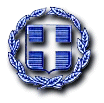 ΕΛΛΗΝΙΚΗ ΔΗΜΟΚΡΑΤΙΑΥΠΟΥΡΓΕΙΟ ΠΑΙΔΕΙΑΣ & ΘΡΗΣΚΕΥΜΑΤΩΝΠΕΡΙΦΕΡΕΙΑΚΗ Δ/ΝΣΗ Π/ΘΜΙΑΣ & Δ/ΘΜΙΑΣ ΕΚΠ/ΣΗΣΕύοσμος, 28-01-20ΚΕΝΤΡΙΚΗΣ ΜΑΚΕΔΟΝΙΑΣΑρ. πρωτ. 130Δ/ΝΣΗ Δ/ΘΜΙΑΣ ΕΚΠ/ΣΗΣ ΔΥΤΙΚΗΣ ΘΕΣ/ΝΙΚΗΣ2ο ΕΠΑΓΓΕΛΜΑΤΙΚΟ ΛΥΚΕΙΟ ΕΥΟΣΜΟΥΠρος: τα Τουριστικά ΓραφείαΠρος: τα Τουριστικά ΓραφείαΔιεύθυνση: Τέρμα οδού Σμύρνης TK 56224 ΕΥΟΣΜΟΣΠρος: τα Τουριστικά ΓραφείαΤηλέφωνο : (2310)707071, Fax : (2310)757424Προς: τα Τουριστικά ΓραφείαΠρος: τα Τουριστικά Γραφεία